Практическое занятие №1НЕОБХОДИМЫЕ И ДОСТАТОЧНЫЕ УСЛОВИЯБЕЗУСЛОВНОГО ЭКСТРЕМУМАЗадачаДана дважды непрерывно дифференцируемая функция , определённая на множестве   .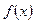 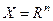 Требуется определить точки  её локальных минимумов и максимумов на  .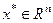 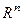 Последовательность решенияВначале с помощью необходимых условий первого и второго порядка (порядок условий определяется порядком используемых производных) необходимо найти точки  , где могут быть локальные экстремумы. Затем в найденных точках проверяется выполнение достаточных условий безусловного экстремума. В точках экстремума вычисляются значения исследуемой функции  .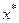 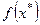 1.1.Необходимые условия экстремума первого порядкаПусть  есть точка локального минимума (максимума) функции  на множестве  и  дифференцируема в точке  . Тогда градиент функции  в точке  равен нулю, т.е.  или   (1)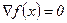 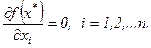 Точки, удовлетворяющие условию (1), называются стационарными.1.2. Необходимые условия экстремума второго порядкаПусть  есть точка локального минимума (максимума) функции  на множестве  и  дважды дифференцируема в точке  . Тогда матрица Гессе  функции  , вычисленная в точке  , является положительно (отрицательно) полуопределённой, т.е.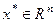 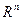 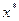 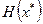   , (  ) (2)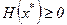 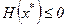 1.3. Достаточные условия экстремумаФункция  в точке  дважды дифференцируема, её градиент равен нулю (необходимое условие экстремума первого порядка), а матрица Гессе является положительно (отрицательно) определённой:  ,  , (  ). (3)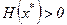 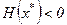  Тогда точка  есть точка локального минимума (максимума) функции  на множестве  .Определение 1Рассмотрим определитель матрицы Гессе  , вычисленный в стационарной точке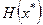   . (4)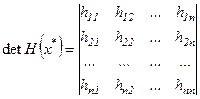 Определители ,  ,…, 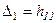 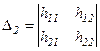 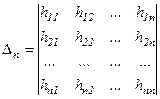  называются угловыми минорами матрицы Гессе.Определители m –го порядка (  ), получающиеся из определителя матрицы  вычёркиванием каких-либо  строк и  столбцов с одними и теми же номерами, называются главными минорами.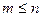 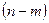 Проверка достаточных условий экстремума Достаточные условия экстремума и необходимые условия 2-го порядка могут быть проверены двумя способами.1-й способ основан на исследовании угловых миноров.Для того, чтобы матрица Гессе  была положительно определённой (  ) необходимо и достаточно, чтобы все угловые миноры этой матрицы были положительны:  ,  , … ,  (5)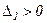 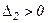 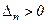  Для того чтобы матрица Гессе  была отрицательно определённой (  )  необходимо и достаточно, чтобы знаки угловых миноров этой матрицы чередовались, начиная с минуса: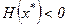   ,  ,  ,… ,  (6)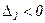 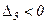 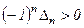  Для того, чтобы матрица Гессе  была положительно полуопределённой (  ) необходимо и достаточно, чтобы все главные миноры этой матрицы были неотрицательны.Для того, чтобы матрица Гессе  была отрицательно полуопределённой (  ) необходимо и достаточно, чтобы все главные миноры чётного порядка этой матрицы были неотрицательны, а все главные миноры нечётного порядка – неположительны. Определение 2Составим уравнение . (7)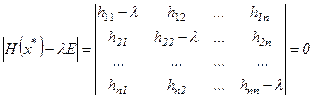  Это алгебраическое уравнение называется характеристическим уравнением матрицы  . Корни этого уравнения называются собственными числами матрицы  .2-й способ основан на проверке собственных чисел матрицы ГессеДля того, чтобы матрица Гессе  была положительно определённой (  ) необходимо и достаточно, чтобы все собственные числа этой матрицы были положительны:  ,  , … ,  (8)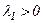 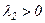 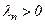  Для того чтобы матрица Гессе  была отрицательно определённой (  ) необходимо и достаточно, чтобы все собственные числа этой матрицы были отрицательны  ,  , … ,  (9)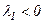 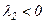 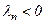  Для того, чтобы матрица Гессе  была положительно полуопределённой (  ) необходимо и достаточно, чтобы все собственные числа этой матрицы были неотрицательны.Для того, чтобы матрица Гессе  была отрицательно полуопределённой (  ) необходимо и достаточно, чтобы все собственные числа этой матрицы были неположительны.Алгоритм решения задачи нахождения безусловного экстремума функции отображён на рис.1. На рисунке ромб – означает проверку условия, описанного в этой фигуре, прямоугольник со скруглёнными углами– окончание исследования. В табл.1 приведены все способы проверки условий экстремума.Пример 1.Найти экстремум функции  на множестве  .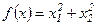 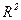 Запишем необходимые условия экстремума первого порядка:  ;  (10)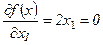 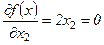  В результате решения системы уравнений (10) Получим одну стационарную точку  .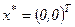 Проверим выполнение достаточных условий экстремума:1-й способ. Матрица Гессе имеет вид  . При этом  ,  . Следовательно, в точке  локальный минимум.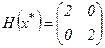 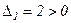 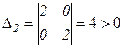 2-й способ. Найдём собственные числа матрицы Гессе. Для этого решим уравнение . Отсюда  и  . Все собственные числа положительны, следовательно, в исследуемой точке функция имеет локальный минимум. Результаты исследования обоими способами совпадают.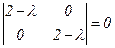 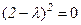 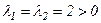 Вычислим значение функции в точке минимума:  .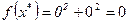  Пример 2.Найти экстремум функции  на множестве  .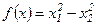 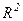 Запишем необходимые условия экстремума первого порядка:  ;  (11)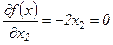 В результате решения системы уравнений (11) получим одну стационарную точку  .Проверим выполнение достаточных условий экстремума.1-й способ. Матрица Гессе имеет вид  .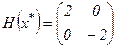 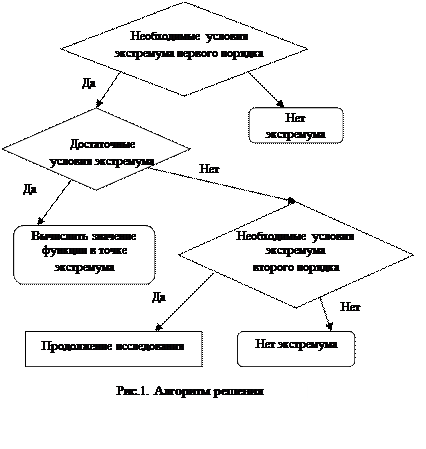  ,  ,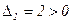 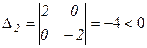 следовательно, достаточные условия экстремума не выполняются.Проверяем необходимые условия экстремума второго порядка. Главные миноры первого (  )порядка получаются из  в результате вычёркивания  строк и столбцов с одинаковыми номерами и равны  и 2. Главный минор второго порядка (  ) получается из  в результате вычёркивания  строк и столбцов , т.е совпадает с  . Отсюда следует, что необходимые условия второго порядка не выполняются. Т.к. матрица Гессе не является нулевой, то можно сделать вывод, что в точке  нет экстремума.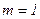 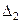 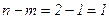 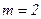 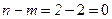 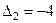 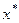 2-й способ. Найдём собственные значения матрицы Гессе в соответствии с (7) из уравнения  .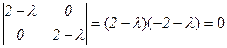  Получим  , т.е. собственные значения имеют разные знаки. Поэтому точка  не является точкой минимума или максимума.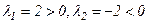 Функция  не имеет экстремумов. Пример 3. Найти экстремум функции  на множестве  .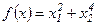 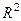 Запишем необходимые условия экстремума первого порядка:  ; 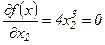  В результате решения системы получаем стационарную точку 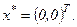 Матрица Гессе имеет вид  .  ,  следовательно, достаточные условия экстремума не выполняются.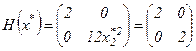 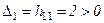 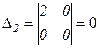 Проверяем необходимые условия экстремума второго порядка. Главные миноры первого порядка равны 2 и 0 соответственно. Главный минор второго порядка – 0. Т.к. все главные миноры неотрицательны, то в точке  может быть минимум и требуется дополнительное исследование.Вычислим значение функции в точке  :  и рассмотрим поведение функции  на множестве  . При любых   , поэтому точка  является точкой глобального минимума.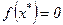 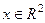 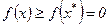 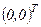  Пример 4. Найти экстремум функции  на множестве  .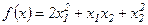 Запишем необходимые условия экстремума первого порядка:  ;  .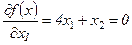 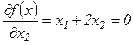  В результате решения системы получаем стационарную точку Проверим выполнение достаточных условий экстремума первым способом. Матрица Гессе имеет вид  .  ,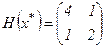 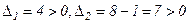 следовательно, точка  является точкой локального минимума. Поскольку  , то в точке  функция строго выпуклая, поэтому точка  - точка глобального минимума. Вычислим значение функции в точке  :  . Пример 5. Найти экстремум функции  на множестве  .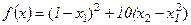 Запишем необходимые условия экстремума первого порядка:  ;  .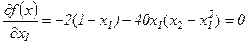 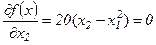  В результате решения системы получаем стационарную точку 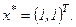 Проверим выполнение достаточных условий экстремума первым способом. Матрица Гессе имеет вид  . Т.к.  ,  , то в точке  локальный минимум. Поскольку  , то в точке  функция строго выпуклая, поэтому точка  - точка глобального минимума. Вычислим значение функции в точке  :  .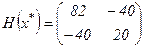 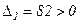 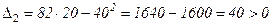 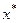 Пример 6. Найти экстремум функции  на множестве  .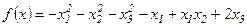 Запишем необходимые условия экстремума первого порядка: 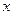   ,  ,  .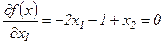 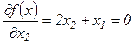 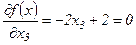  В результате решения системы получаем стационарную точку 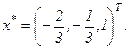  Проверим выполнение достаточных условий экстремума.1-й способ. Матрица Гессе имеет вид .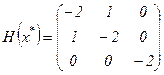  Т.к.  ,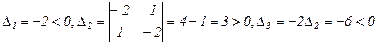 т.е знаки угловых миноров чередуются, начиная с минуса, то точка  - точка локального максимума.2-й способ. Найдём собственные значения матрицы Гессе в соответствии с (7) из уравнения:  .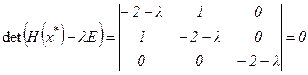  Отсюда и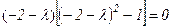  .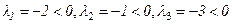  Т.к. все собственные числа матрицы Гессе отрицательны, то в точке  локальный максимум. Вычислим значение функции в точке  :  .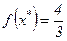 Задачи для самостоятельного решенияРешить свой вариант задачи  и прислать для проверкиЕсли номер зачетной книжки заканчивается нечетной цифрой:Вариант1. Найти безусловный экстремум функции .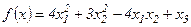 Если номер зачетной книжки заканчивается четной цифрой:Вариант2. Найти безусловный экстремум функции  .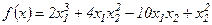 Если номер зачетной книжки заканчивается нулем:Вариант3. Найти безусловный экстремум функции  .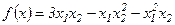 